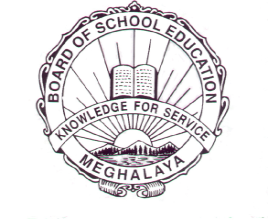 MEGHALAYA BOARD OF SCHOOL EDUCATIONHEADQUARTERS :::: TURANOTIFICATION No.955Dated Tura, the 26th October, 2023.Ref: Letter No. MBOSE/ITES/ & Regn./No.112/14/21303 dated Tura, the 24th July, 2023.		It is hereby notified for information of all concerned that the last date for the submission of Class-XI Registration Forms, for both online and offline modes, is hereby extended till 15th November, 2023 (without late fine) and till 30th November, 2023 (with late fine).		Schools facing network issues can obtain the Registration Forms from MBOSE Office Tura/Shillong on payment of Rs. 10/- per form.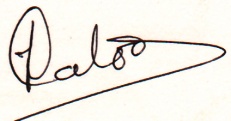 ( T. R. Laloo )Controller of Examinations,Meghalaya Board of School Education,Tura.No.MBOSE/HSSLC/Ex-3(C)/06/27188 - 92                           Dated Tura, the 26th  October, 2023.Copy to:The Executive Chairman, MBOSE, Tura.Joint Director, MBOSE, Shillong Office, Shillong.Deputy Director, ITES, MBOSE, Tura for necessary action.Heads of all institutions offering Higher Secondary Level of Education.Superintendent, Registration Branch, MBOSE, Tura.( T. R. Laloo )Controller of Examinations,Meghalaya Board of School Education,Tura.*****